«Использование   игр-драматизаций   в развитии детей раннего возраста»Игра драматизация – особый вид деятельности детей дошкольного возраста.Игра—драматизация основана на собственных действиях исполнителя роли. Прежде чем проводить игру – драматизацию, дети должны понять содержание, запомнить последовательность происходящих действий и речевой материал. Кроме этого, содержание должно быть не только понятно ребенку, но и эмоционально им воспринято. Драматизировать, изображать, разыгрывать   литературное произведение нужно учить с раннего дошкольного возраста. Драматизация  помогает детям дословно запомнить текст, осмыслить течение событий, передать образ героев, их индивидуальность.Начиная с двух лет можно уже разыгрывать с ребенком различные повседневные ситуации. При этом можно не только играть с малышом в куклы и мягкие игрушки, но и показывать ему простейший "кукольный театр", т.е.   разыгрывать с обычными игрушками сначала очень простые сюжеты, а потом все более сложные. Как правило, маленькие дети с удовольствием смотрят такие "представления", а через некоторое время начинают увлеченно показывать их и сами. Полезно проводить игры с рифмованным текстом, ритмичными движениями. Первоначально взрослый сам проговаривает и сам проделывает движения, а дети слушают и смотрят. Затем они точно выполняют движения соответственно тексту. Например, «Зайка серенький сидит и ушами шевелит…»                                                                                                                                                               Начиная лет с трех лет можно попробовать разыгрывать с малышом еще и сюжеты детских книжек и мультиков, в первую очередь тех, которые ему очень нравятся. Сначала можно воспроизводить в игре лишь те события, которые вызвали наиболее яркий эмоциональный отклик у детей, и постепенно усложнять игру, добавляя новые ситуации и сюжетные ходы. Подбирать художественное произведение необходимо в соответствии с возрастными возможностями детей и программными требованиями. («Курочка ряба», «Репка», «Колобок», «Теремок», «Волк и семеро козлят»). Текст произведения должен быть хорошо знаком детям. Они должны узнавать персонажей на картинках и игрушках. Прежде чем провести игру – драматизацию , можно организовать дидактические игры по знакомству с персонажами сказки с целью уточнения представления детей о зайце и т.д. научить изображать этих персонажей сказки (брать на себя роль) и вызвать эмоциональное положительное отношение.                                                                                                                                                                                    В повседневной жизни  можно использовать разнообразные кукольные театры (бибабо, пальчиковый, настольный), а также обычные игрушки для инсценировки знакомых детям стихов и сказок. Необходимо привлекать детей к участию в инсценировках, обсуждать с ними увиденное.  Детям раннего возраста сложно произнести текст роли полностью, поэтому они проговаривают некоторые фразы, изображая жестами действия персонажей.                                                                                                          В процессе таких игр-инсценировок, действуя вместе с  взрослым и подражая ему, малыши учатся понимать и использовать язык мимики и жестов, совершенствуют свою речь, в которой важными составляющими являются эмоциональная окраска и интонация. Очень важно само желание ребёнка участвовать в игре-инсценировке. Сопереживание героям инсценировок развивает чувства ребёнка, определяет представления о плохих и хороших человеческих качествах Главный методический принцип в использовании игр – драматизаций  их многократное повторение, которое является необходимым условием развивающего эффекта. Дети по-разному и в разном темпе принимают и усваивают новое. Систематически участвуя в той или иной игре, дети начинают понимать ее содержание. Стремление детей показать, что испытывает персонаж, помогает им осваивать азбуку взаимоотношений.В игре ребёнок не только получает информацию об окружающем мире, законах общества, красоте человеческих отношений, но и учится жить в этом мире, строить взаимоотношения с окружающими, а это в свою очередь, требует творческой активности личности, умения держать себя в обществе.                                                                                                                                           Маленькие дети особенно отзывчивы на интонацию, мелодию, ритм. Поэтому введение музыкальных моментов в игре- драматизации  делает их более привлекательными и развивает ценные качества ребёнка: чувство ритма, эстетические качества, эмоциональность, чувство общности с другими детьми.                                                                   Приобщение детей к театрализованной деятельности способствует освоению мира человеческих чувств, коммуникативных навыков, развитию способности к сопереживанию. С первыми театрализованными действиями малыши знакомятся очень рано в процессе разнообразных игр-забав, хороводов..  Влияние театрализованной деятельности на развитие речи детей неоспоримо. С помощью театрализованных занятий можно решать практически все задачи программы развития речи и наряду с основными методами и приемами речевого развития детей можно и нужно использовать этот богатейший материал словесного творчества народа.Педагогу нужно уметь вовремя удивиться или огорчиться, заинтриговать детей какой-то неожиданностью, выразить восхищение, показать мимикой, интонацией, движением свою заинтересованность игрой и успехами в ней ребенка. Конечно, все это требует от взрослого эмоциональной выразительности и артистизма. Но ведь педагогика — это искусство. Только радость от успеха, увлеченность и заинтересованность ведут к развитию личности человека. «Курочка Ряба»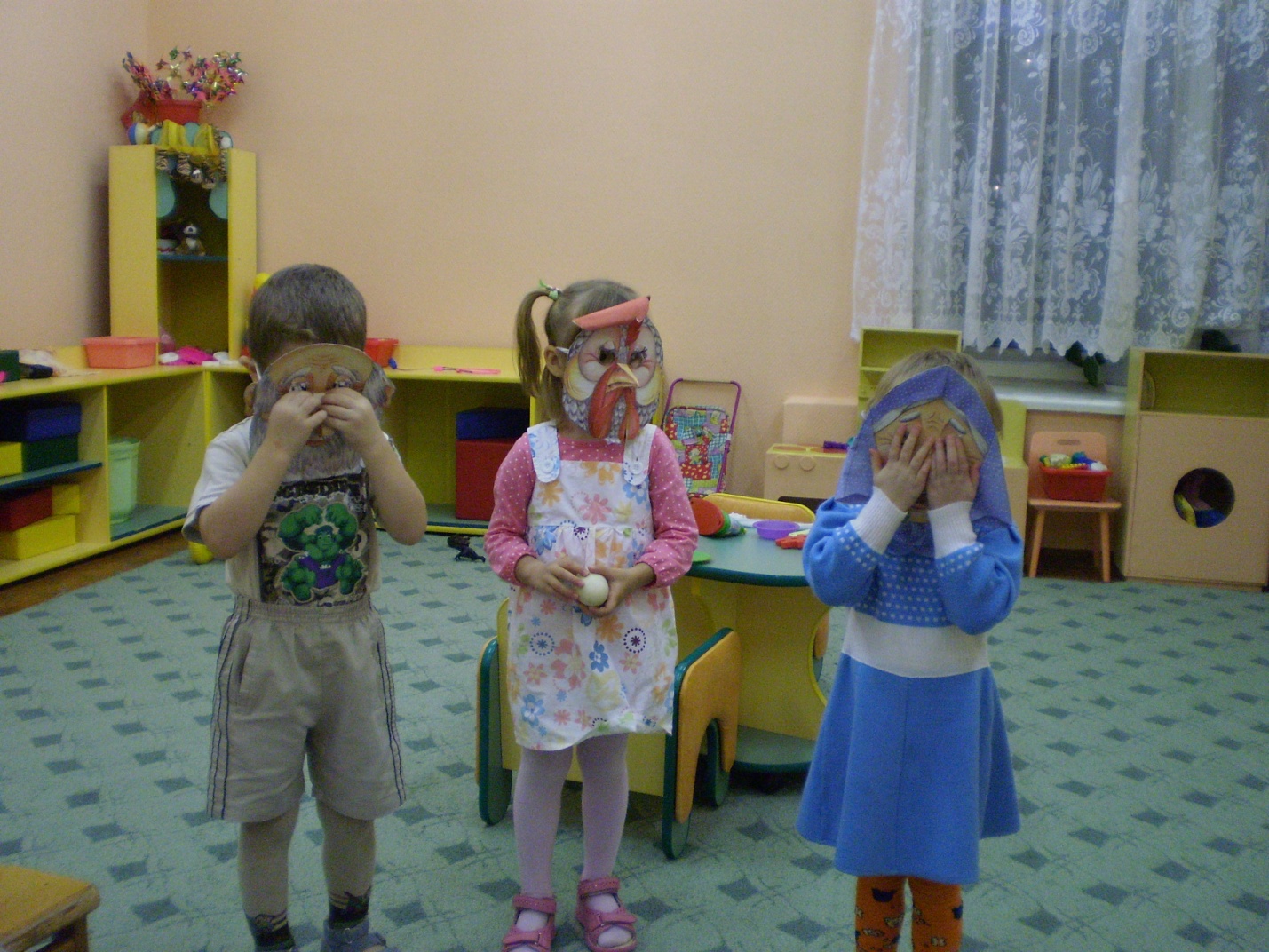 « Кто сказал мяу?»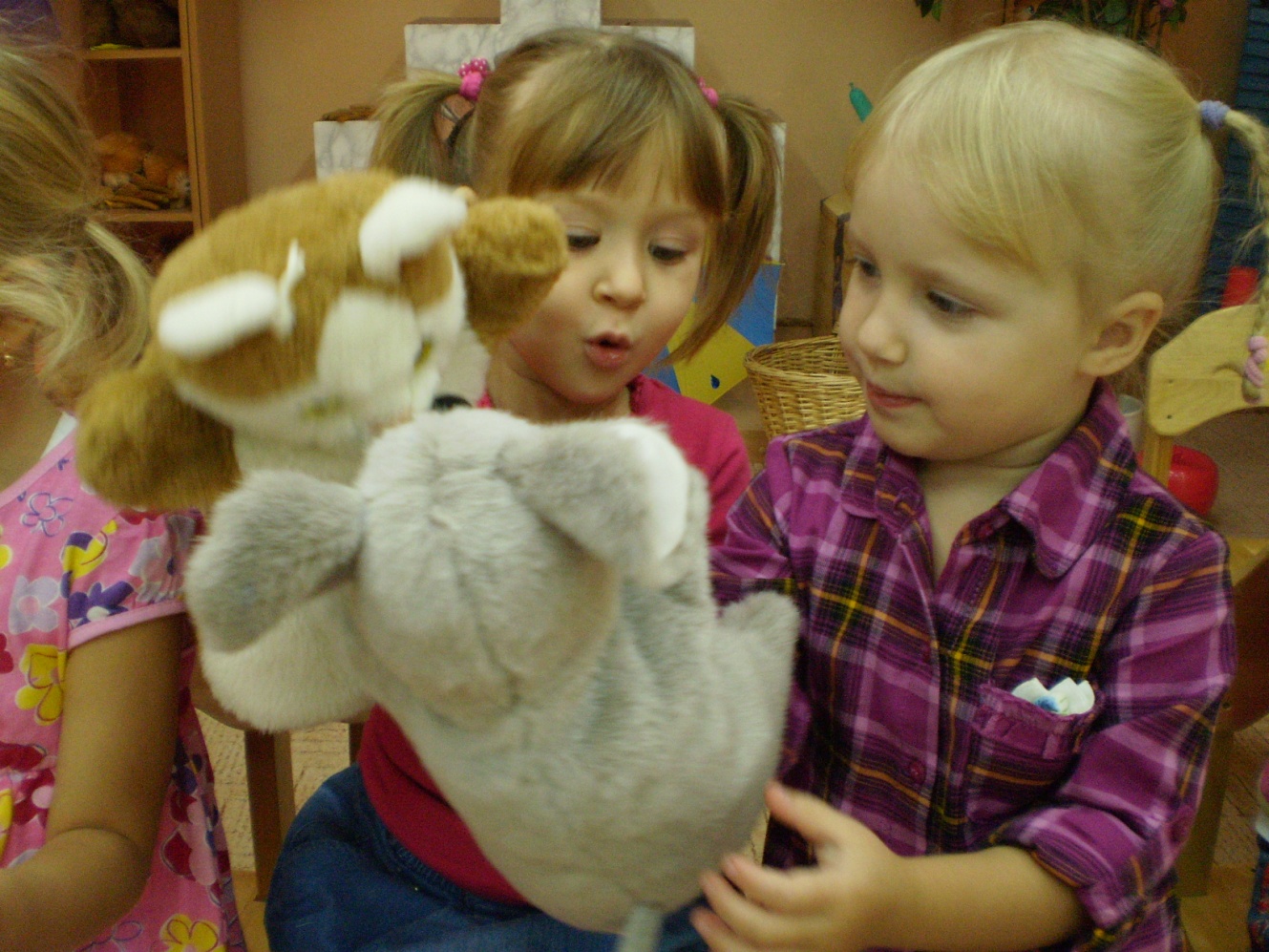 « Волк и семеро козлят» 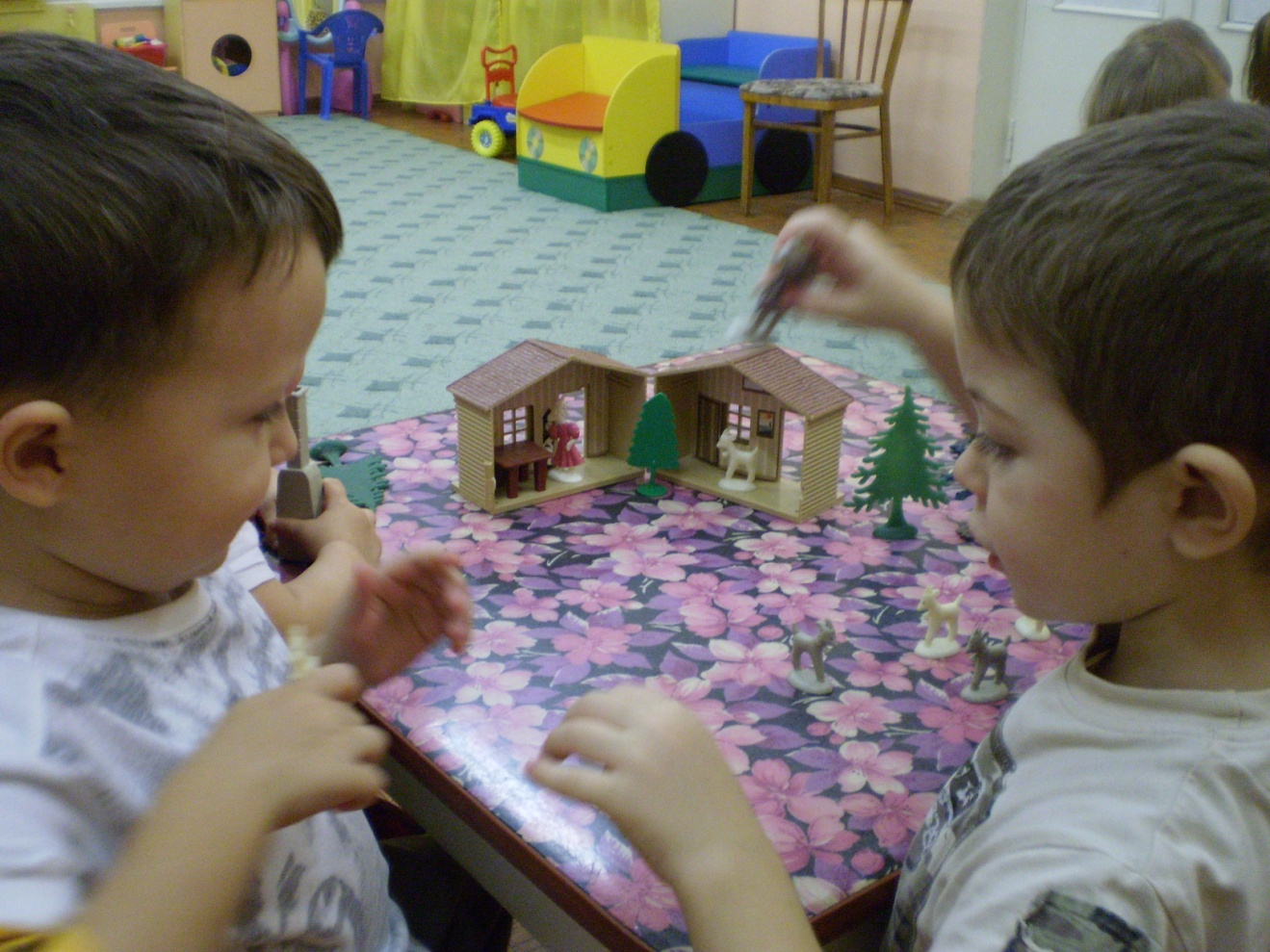 